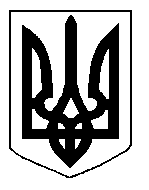 БІЛОЦЕРКІВСЬКА МІСЬКА РАДА	КИЇВСЬКОЇ ОБЛАСТІ	Р І Ш Е Н Н Я
від  23 січня 2020 року                                                                        № 4940-89-VII

Про припинення терміну дії договору оренди землі Приватному підприємству «ЛПГ-ОЙЛ»Розглянувши звернення постійної комісії з питань земельних відносин та земельного кадастру, планування території, будівництва, архітектури, охорони пам’яток, історичного середовища та благоустрою до міського голови від 17 грудня 2019 року №577/2-17, протокол постійної комісії з питань  земельних відносин та земельного кадастру, планування території, будівництва, архітектури, охорони пам’яток, історичного середовища та благоустрою від 17 грудня 2019 року №200, заяву Приватного підприємства «ЛПГ-ОЙЛ» від 09 грудня 2019 року №6271, відповідно до ст. ст. 12, ст. 141  Земельного кодексу України, ст. 31 Закону України «Про оренду землі», п.34 ч.1 ст. 26 Закону України «Про місцеве самоврядування в Україні», міська рада вирішила:1.Припинити договір оренди землі з Приватним підприємством «ЛПГ-ОЙЛ» під розміщення автозаправного пункту за адресою: вулиця Першотравнева, 10/28, нежитлові будівлі літери «Г», «Т» площею 0,1485 га з кадастровим номером: 3210300000:04:035:0024, який укладений 03 квітня 2013 року №23 на  підставі підпункту 1.1 пункту 1 рішення міської ради  від 21 листопада 2012 року №748-31-VI «Про затвердження технічних документацій із землеустрою щодо складання документів, що посвідчують право на оренду земельних ділянок та передачі земельних ділянок в оренду» та зареєстрований в Державному реєстрі речових прав на нерухоме майно  як інше речове право  від 03.12.2013 року №3882495 відповідно до абзацу 3 частини 1 статті 31 Закону України «Про оренду землі», а саме: поєднання в одній особі власника земельної ділянки та орендаря.2. Припинити додаткову угоду від 03 липня 2018 року №60 до договору оренди землі 03 квітня 2013 року №23, яка зареєстрована в Державному реєстрі речових прав на нерухоме майно  як інше речове право  від 18.07.2019 року №27088006 відповідно до абзацу 3 частини 1 статті 31 Закону України «Про оренду землі», а саме: поєднання в одній особі власника земельної ділянки та орендаря.   3.Особі, зазначеній в цьому рішенні звернутися до управління регулювання земельних відносин Білоцерківської міської ради для укладання додаткової угоди про припинення договору оренди землі від 03 квітня 2013 року №23 та припинення додаткової угоди від 03 липня 2018 року №60 до договору оренди землі від 03 квітня 2013 року №23, відповідно до даного рішення, а також оформити інші документи, необхідні для вчинення цієї угоди.4.Особі, зазначені в цьому рішенні, зареєструвати припинення права оренди земельної ділянки в порядку, визначеному чинним законодавством України.5. Контроль за виконанням цього рішення покласти на постійну комісію з питань  земельних відносин та земельного кадастру, планування території, будівництва, архітектури, охорони пам’яток, історичного середовища та благоустрою.Міський голова             	                                                             Геннадій ДИКИЙ